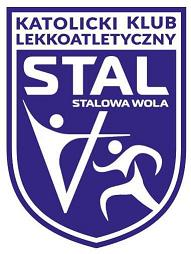 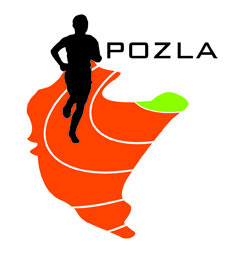 REGULAMIN ZAWODÓWORGANIZATOR:		Podkarpacki Okręgowy Związek Lekkiej Atletyki,
					KKL STAL Stalowa Wola                                                          MOSiR Stalowa WolaTERMIN I MIEJSCE:		28.05.2021 (sobota) – godz. 15.00, młot 14.00                                                          Stadion MOSiR w Stalowej Woli, ul. Staszica 2PROGRAM ZAWODÓW: 	KOBIETY:100m, 200m, 400m, 800m, 1500m, 100m ppł, 400m ppł,  
1500m prz (U-18), 2000m prz, w dal, trójskok, wzwyż, 
kula, oszczep, dysk, młot, 4x100m, 
chód 3km, chód 5km, chód 10km  
MĘŻCZYŹNI:
100m, 200m, 400m, 800m, 1500m, 110m ppł, 400m ppł, 2000m prz, 
w dal, trójskok, wzwyż, 
kula, oszczep, dysk, młot, 4x100m, 
chód 3km, chód 5km, chód 10kmUCZESTNICTWO: 		Prawo startu mają zawodnicy posiadający aktualne badania lekarskie,  
 					urodzeni 2009 (U-14) i starsi. Klasyfikacja Mistrzostw woj. Podkarpackiego  
 					U-20 prowadzona będzie dla zawodników zrzeszonych w klubach LA woj.   					Podkarpackiego urodzonych w roku 2003 i młodsi. Warunkiem przyznania   					medali w ramach Mistrzostw	jest ukończenie konkurencji przez min. 3   					zawodników. Zawodnik w ramach Mistrzostw ma prawo startu w 2 konkurencjach indywidualnych i sztafecie.  ZGŁOSZENIA:		obowiązuje wyłącznie system zgłoszeń elektronicznych pod adresem: 						http://starter.pzla.pl/ 
					system zgłoszeń otwarty jest do godz. 20.00 w dniu 26.05.2022 					Zgłoszenia zawodników tylko z ważną licencją PZLA. Nie będzie możliwości dopisywania zawodników poza systemem  zgłoszeń.NAGRODY:			za miejsca I-III medale (Mistrzostwa woj. Podkarpackiego U-20)	FINANSE: 			Koszty organizacyjne zawodów pokrywają organizatorzy, koszty osobowe – zgłaszające kluby lub inne organizacje,
Startowe – 10zł od konkurencji (kluby spoza woj. podkarpackiego)
Członkowie POZLA – start bezpłatnyUwagi:Obowiązkowe numery startowe.Komunikat zawodów po mityngu, do pobrania ze strony internetowej POZLA Zgodnie z art. 38 „Ustawy o Sporcie” z 25.06.2010r. obowiązek ubezpieczenia zawodników od NNW należy do klubu, którego zawodnik jest reprezentantemZawodnik przystępując do startu w zawodach oświadcza, że:- zapoznał się z treścią niniejszego Regulaminu i zobowiązuje się do jego przestrzegania.- wyraża zgodę na nieodpłatne utrwalenie wizerunku w formie rejestracji foto i video, a także publikację i udostępnienie wizerunku w dokumentach sprawozdawczych, wydawnictwach oraz w Internecie przez Podkarpacki Okręgowy Związek Lekkiej Atletyki